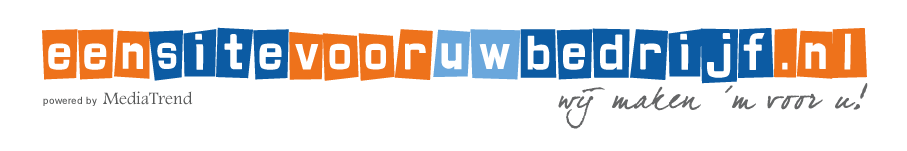 INSTRUCTIES VOOR HET INSTELLEN VAN UW EMAIL Apple Mac OSX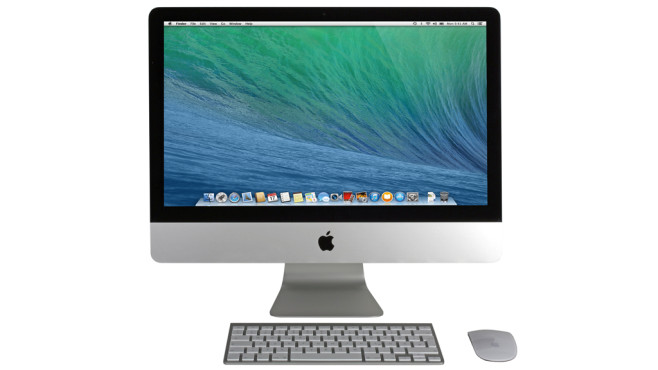 LET OP: GEBRUIKT U OSX YOSEMITE?Het blijkt dat Apple in OSX Yosemite in de Mail-app een automatische instelfunctie heeft ingebouwd, die de door u ingevoerde gegevens overschrijft. Het is relatief makkelijk op te lossen door de volgende stappen te nemen:In Mail, klik in de menubalk op Mail en vervolgens “Voorkeuren"Klik op het e-mailaccount welke u wenst in te stellenKlik op het tabblad “Geavanceerd” en vink uit “Detecteer en update etc.” (zie plaatje hieronder)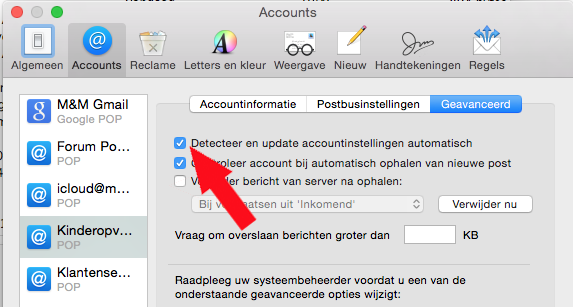 Ga vervolgens naar de tab “Accountinformatie” en klik onderaan op het klapvenster om de server Uitgaande email (SMTP) te configureren.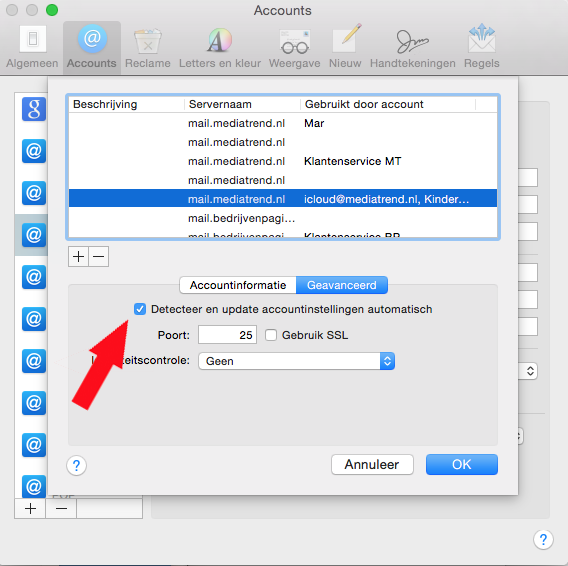 Klik in het klapvenster op “Wijzig SMTP serverlijst"Klik in het bovenste venster op mail.mediatrend.nl Vink uit: "Detecteer en update etc.” (zie plaatje hieronder)Klik hierna op OK en bewaar de instelling als daarom wordt gevraagd.Sluit Mail af en start vervolgens opnieuw op.Controleert u dan nogmaals of beide instellingen zijn uitgevinkt. Het kan zijn dat ze weer aangevinkt staan. Dan zult u deze handelingen nog een keer dienen uit te voeren. 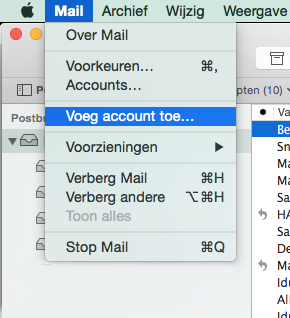 STAP 1Open het programma Mail U vindt Mail in de map “Programma’s”
Klik linksboven in de menubalk op “Mail”In het venster wat zich ontvouwt, klik op“Voeg account toe…”   >”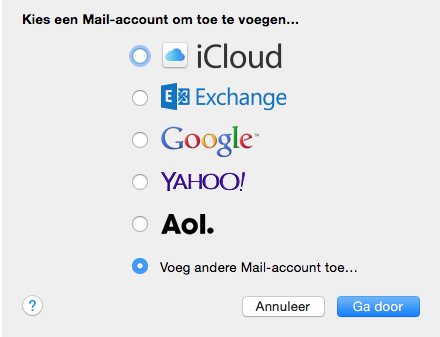 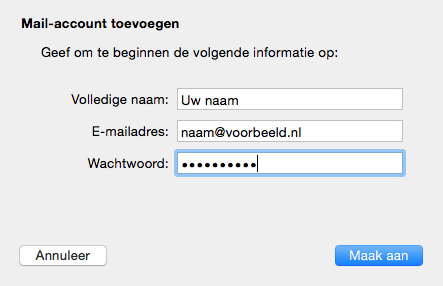 STAP 2Selecteer “Voeg andere Mail-account toe…”  Klik vervolgens op de knop “Ga door”STAP 3Naam: vul uw naam of bedrijfsnaam inDeze naam wordt gebruikt als afzender voor uw e-mail via dit accountE-mailadres: vul uw nieuwe e-mailadres inWachtwoord: vul uw wachtwoord inAlles ingevuld? Klik dan op de knop “Maak aan”STAP 2Selecteer “Voeg andere Mail-account toe…”  Klik vervolgens op de knop “Ga door”STAP 3Naam: vul uw naam of bedrijfsnaam inDeze naam wordt gebruikt als afzender voor uw e-mail via dit accountE-mailadres: vul uw nieuwe e-mailadres inWachtwoord: vul uw wachtwoord inAlles ingevuld? Klik dan op de knop “Maak aan”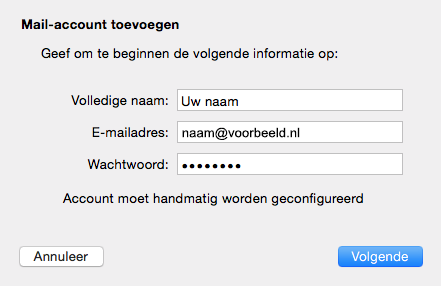 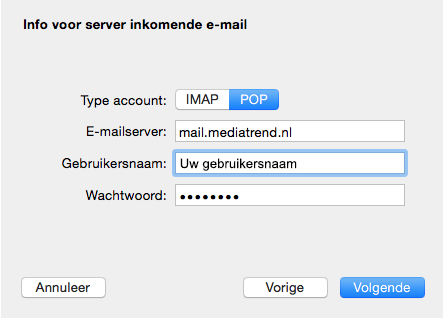 STAP 4U krijgt de melding:Account moet handmatig worden geconfigureerdKlik op de knop “Volgende”STAP 5Selecteer de optie POP of IMAPN.b.: hieronder volgt de procedure wanneer u POP kiest. Wenst u echter IMAP, dan is de procedure vrijwel hetzelfde, alleen wordt er in één van de volgende stappen gevraagd om het Poortnummer. Vul hier dan 143 in. “Voorvoegsel pad” hoeft in datzelfde scherm niet te worden ingevuld .Emailserver: vul in “mail.mediatrend.nlGebruikersnaam: vul nogmaals uw gebruikersnaam inWachtwoord: vul nogmaals uw wachtwoord inKlik op de knop “Volgende”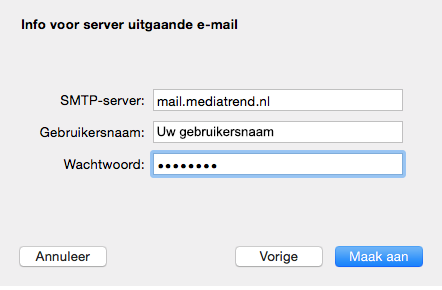 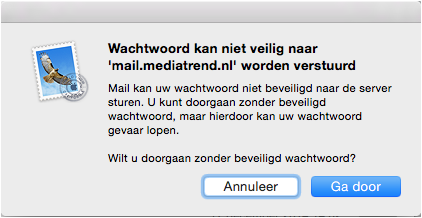 STAP 6Klik in het volgende scherm op de knop “Maak aan”

STAP 7
Klik op de knop “Ga door” om het accountproces af te rondenUw emailadres is nu aangemaakt en klaar om te verzenden en te ontvangen.Tip: stuurt u een emailbericht vanuit uw nieuwe emailaccount naar uw nieuwe emailaccount. Op die manier controleert u zowel de uitgaande als binnenkomende post.